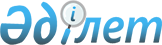 О признании утратившим силу совместного приказа Председателя Агентства
Республики Казахстан по делам здравоохранения от 13 декабря 2000 года № 799 и Министра внутренних дел Республики Казахстан от 6 декабря 2000 года № 668
"Об организации принудительного лечения граждан, больных заразной формой туберкулеза"Совместный приказ и.о. Министра здравоохранения Республики Казахстан от 10 ноября 2009 года № 686 и и.о. Министра внутренних дел Республики Казахстан от 25 ноября 2009 года № 441

      В соответствии со статьей 27 Закона Республики Казахстан от 24 марта 1998 года "О нормативных правовых актах" ПРИКАЗЫВАЕМ:



      1. Признать утратившим силу совместный приказ Председателя Агентства Республики Казахстан по делам здравоохранения от 13 декабря 2000 года № 799 и Министра внутренних дел Республики Казахстан от 6 декабря 2000 года № 668 "Об организации принудительного лечения граждан, больных заразной формой туберкулеза" (зарегистрированный в Реестре государственной регистрации нормативных правовых актов за № 1360, опубликованный в газете "Казахстанская правда" от 29 марта 2001 года № 79-80 (23428-23429)).



      2. Директору Департамента стратегии и развития здравоохранения Министерства здравоохранения Республики Казахстан (А.Айдарханов) направить копию настоящего приказа в Министерство юстиции Республики Казахстан.



      3. Настоящий приказ вступает в силу со дня его подписания.      И.о. Министра внутренних дел      И.о. Министра здравоохранения

     Республики Казахстан               Республики Казахстан

      ___________ А. Аубакиров          _______________ Б. Садыков
					© 2012. РГП на ПХВ «Институт законодательства и правовой информации Республики Казахстан» Министерства юстиции Республики Казахстан
				